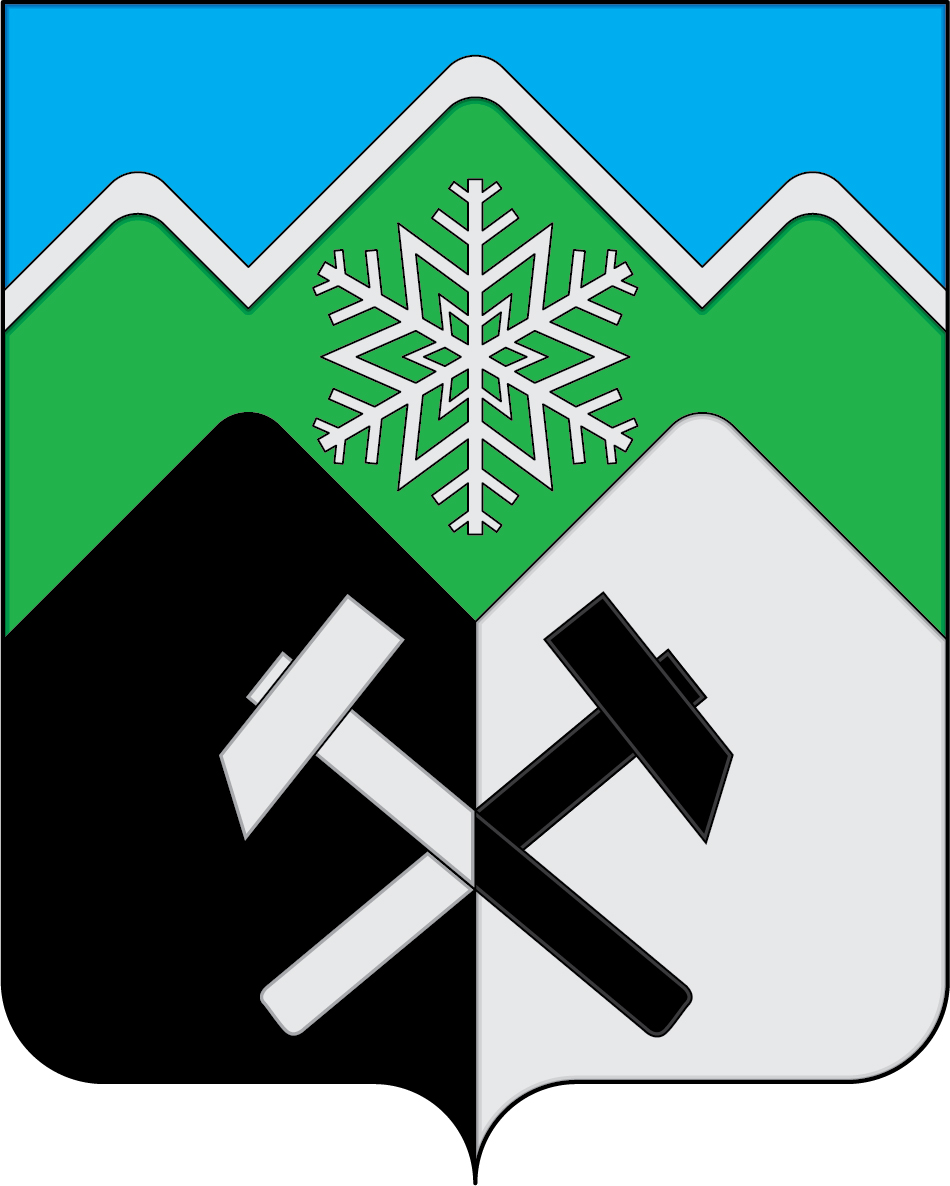 КЕМЕРОВСКАЯ ОБЛАСТЬ - КУЗБАССТАШТАГОЛЬСКИЙ МУНИЦИПАЛЬНЫЙ РАЙОНАДМИНИСТРАЦИЯТАШТАГОЛЬСКОГО МУНИЦИПАЛЬНОГО РАЙОНАПОСТАНОВЛЕНИЕот  « 30» декабря  2020   № 1615 -пО внесении изменений в постановление администрации Таштагольского муниципального района от 29.09.2020 № 1139-п «Об утверждении муниципальной  программы «Модернизация объектов коммунальной инфраструктуры и поддержка жилищно-коммунального хозяйства на территории  Таштагольского  муниципального  района» на 2021-2023 годы» В соответствии с Федеральным законом от 06.10.2003 № 131-ФЗ «Об общих принципах организации местного самоуправления в Российской Федерации», статьей 179 Бюджетного кодекса Российской Федерации, руководствуясь  Уставом Таштагольского муниципального района и в целях обеспечения надежности работы систем питьевого водоснабжения и водоотведения, уменьшения объемов сброса загрязненных сточных вод в поверхностные водные источники, создания благоприятных условий для проживания, обеспечения стабильным теплоснабжением населения и объектов социальной сферы Таштагольского муниципального района к 2023 году, администрация Таштагольского муниципального района постановляет:Внести в приложение к постановлению администрации Таштагольского муниципального района от 29.09.2020 № 1139-п «Об утверждении муниципальной программы «Модернизация объектов коммунальной инфраструктуры и поддержка жилищно-коммунального хозяйства на территории  Таштагольского  муниципального  района» на 2021-2023 годы», следующие изменения:В Паспорте программы раздел «Объемы и источники финансирования Муниципальной программы в целом и с разбивкой по годам ее реализации» изложить в следующей редакции:«». Раздел 4. «Ресурсное обеспечение Программы» изложить в следующей редакции: «4. «Ресурсное обеспечение Программы»Общий объем финансирования Муниципальной  программы – 1 842 333,48 тыс. рублей, в том числе по годам реализации:2021 год – 843 880,70 тыс. рублей;
2022 год – 675 764,38 тыс. рублей;
2023 год – 322 688,40 тыс. рублей;в том числе по источникам финансирования:средства местного  бюджета – 175 284,99 тыс. рублей, в том числе по годам реализации:
2021 год – 145 916,9  тыс. рублей;
2022 год – 23 460,69  тыс. рублей;
2023 год –    5 907,4 тыс. рублей;

средства федерального бюджета – 512 951,7 тыс. рублей,в том числе по годам реализации:2021 год – 355 191,5 тыс. рублей;2022 год –   90 103,9 тыс. рублей;2023 год –   67 656,3 тыс. рублей.средства областного бюджета – 1 154 096,79 тыс. рублей, в том числе по годам реализации:
2021 год – 342 772,30 тыс. рублей;
2022 год – 562 199,79 тыс. рублей;
2023 год – 249 124,70 тыс. рублей.Объемы финансирования из местного бюджета подлежат ежегодному уточнению, исходя из возможностей  бюджета на соответствующий финансовый год.». Раздел 7. «Программные мероприятия», изложить в следующей редакции:«7. Программные мероприятия».Раздел  «Сведения о планируемых значениях целевых показателей (индикаторов) муниципальной программы» изложить в следующей редакции:«         ».2. Пресс-секретарю Главы Таштагольского муниципального района (М.Л. Кустова) настоящее постановление разместить на официальном сайте администрации Таштагольского муниципального района в информационно-телекоммуникационной сети «Интернет».3. Контроль за исполнением постановления возложить на первого заместителя Главы Таштагольского муниципального района А.Г.Орлова.4. Настоящее постановление вступает в силу с момента подписания и распространяет свое действие на правоотношения, возникшие с 01.01.2021 г. Глава Таштагольского муниципального района					                    В. Н. МакутаОбъемы и источники финансирования Муниципальной программы в целом и с разбивкой по годам ее реализацииОбщий объем финансирования Муниципальной  программы – 1 842 333,48 тыс. рублей, в том числе по годам реализации:2021 год – 843 880,70 тыс. рублей;
2022 год – 675 764,38 тыс. рублей;
2023 год – 322 688,40 тыс. рублей;в том числе по источникам финансирования:средства местного  бюджета 175 284,99 тыс. рублей, в том числе по годам реализации:
2021 год – 145 916,9  тыс. рублей;
2022 год –23 460,69  тыс. рублей;
2023 год – 5 907,4 тыс. рублей;

средства федерального бюджета – 512 951,7 тыс. рублей,в том числе по годам реализации:2021 год – 355 191,5 тыс. рублей;2022 год – 90 103,9 тыс. рублей;2023 год – 67 656,3 тыс. рублей.средства областного бюджета – 1 154 096,79 тыс. рублей, в том числе по годам реализации:
2021 год – 342 772,30 тыс. рублей;
2022 год – 562 199,79  тыс. рублей;
2023 год – 249 124,70 тыс. рублей.Наименование подпрограммы, мероприятия; источники финансированияОбъем финансовых ресурсов, тыс. руб.Объем финансовых ресурсов, тыс. руб.Объем финансовых ресурсов, тыс. руб.Объем финансовых ресурсов, тыс. руб.Наименование подпрограммы, мероприятия; источники финансированияВсего2021 г.2022 г.2023 г.123451.Подпрограмма «Чистая вода»1 095 849,88595 901,5426 512,1873 436,2Местный бюджет169 697,99144 969,921 240,693 487,4федеральный бюджет512 951,70355 191,590 103,9067 656,3областной бюджет413 000,1995 740,1315 167,592 092,51.1. Проведение предпроектных работ по строительству и реконструкции НФС в Таштагольском районе300,0100,0100,0100,0Местный бюджет300,0100,0100,0100,0федеральный бюджетобластной бюджет1.2. Проведение предпроектных работ по строительству и реконструкции очистных сооружений  в Таштагольском районе300,0100,0100,0100,0Местный бюджет300,0100,0100,0100,0федеральный бюджетобластной бюджет1.3. Прокладка канализационного коллектора от КНС №6 ул. Советская до дома №18 ул. Поспелова, г. Таштагол, Таштагольский район 24 263,024 263,00,00,0Местный бюджет1 273,01 273,00,00,0федеральный бюджетобластной бюджет22 990,022 990,00,00,01.4. Строительство и реконструкция (модернизация) объектов питьевого водоснабжения (субсидии) (строительство НФС пгт Каз)170 726,50,0097 490,373 236,2Местный бюджет8 087,00,04 599,63 487,4федеральный бюджет157 760,20,090 103,967 656,3областной бюджет4 879,30,02 786,82 092,51.5. Финансирование строительства (реконструкции) объектов обеспечивающей инфраструктуры с длительным сроком окупаемости входящих в состав инвестиционных проектов по созданию в субъектах Российской Федерации туристских кластеров: реконструкция очистных сооружений пгт. Шерегеш (Кемеровская область, Таштагольский р-н, пгт. Шерегеш) в рамках создания туристского кластера «Шерегеш» в Кемеровской области900 260,38571 438,5328 821,880,0Местный бюджет159 937,99143 496,916 441,090,0федеральный бюджет355 191,50355 191,50,00,0областной бюджет385 130,8972 750,1312 380,790,02.Подпрограмма «Подготовка к зиме»3 247,0947,01 150,01 150,0Местный бюджет3 247,0947,01 150,01 150,0федеральный бюджетобластной бюджет2.1.Мероприятия  по подготовке  объектов  к работе в сеннее-зимний период3 247,0947,01 150,01 150,0Местный бюджет3 247,0947,01 150,01 150,0федеральный бюджетобластной бюджет3.Подпрограмма «Энергосбережение и повышение энергоэффективности» (бюджетная сфера)2 140,00,01 070,01 070,0Местный бюджет2 140,00,01 070,01 070,0федеральный бюджетобластной бюджет3.1. «Энергосбережение и повышение энергоэффективности» (бюджетная сфера)2 140,00,01 070,01 070,0Местный бюджет2 140,00,01 070,01 070,0федеральный бюджетобластной бюджет4.Подпрограмма «Поддержка жилищно-коммунального хозяйства» 741 096,60247 032,2247 032,2247 032,2Местный бюджетфедеральный бюджетобластной бюджет741 096,60247 032,2247 032,2247 032,24.1. Компенсация выпадающих доходов теплоснабжающих организаций, организаций, осуществляющих горячее водоснабжение, холодное водоснабжение и (или) водоотведение,  возникающих в результате установления льготных цен (тарифов)741 096,60247 032,2247 032,2247 032,2Местный бюджетфедеральный бюджетобластной бюджет741 096,60247 032,2247 032,2247 032,2Итого по программе:1 842 333,48843 880,70675 764,38322 688,40Местный бюджет175 284,99145 916,9023 460,695 907,40федеральный бюджет512 951,70355 191,5090 103,9067 656,30областной бюджет1 154 096,79342 772,30562 199,79249 124,70Наименование целевого показателя (индикатора)Единица измеренияЕдиница измеренияЕдиница измеренияПлановое значение целевого показателя (индикатора)Плановое значение целевого показателя (индикатора)Плановое значение целевого показателя (индикатора)Плановое значение целевого показателя (индикатора)Наименование целевого показателя (индикатора)2021 г.2022 г.2023 г.2023 г.12223455Доля водопроводных сетей, нуждающихся в замене %%%65605555Доля объема электрической  энергии, расчеты за которую осуществляются с использованием приборов учета, в общем объеме электрической энергии, потребляемой (используемой) на территорииТаштагольского муниципального района%%%0000Доля объема тепловой энергии, расчеты за которую осуществляются с использованием приборов учета, в общем объеме тепловой энергии, потребляемой (используемой) на территорииТаштагольского муниципального района %%%0000Доля объема холодной воды, расчеты за которую осуществляются с использованием приборов учета, в общем объеме воды, потребляемой (используемой) на территории Таштагольского муниципального района%%%0000Доля объема горячей воды, расчеты за которую осуществляются с использованием приборов учета, в общем объеме воды, потребляемой (используемой) на территории Таштагольского муниципального района%%%0000Удельный расход электрической энергии на снабжение органов местного самоуправления и муниципальных учреждений (в расчете на 1 кв. метр общей площади)%%%0000Удельный расход тепловой энергии на снабжение органов местного самоуправления и муниципальных учреждений (в расчете на 1 кв. метр общей площади)%%%0000Удельный расход холодной воды на снабжение органов местного самоуправления и муниципальных учреждений (в расчете на 1 человека)%%%0000Удельный расход горячей воды на снабжение органов местного самоуправления и муниципальных учреждений (в расчете на 1 человека)%%%0000Удельный вес проб воды, не отвечающих гигиеническим нормативам по санитарно-химическим показателям%%%18,91615,415,4Количество  аварий (коммунальная инфраструктура) шт. шт. шт.3100Экономия электроэнергии (от установки энергосберегающих светильников – бюджетная сфера)млн. Квт*чмлн. Квт*чмлн. Квт*ч0,0100,210,490,49Экономия электроэнергии (за счет реконструкции объектов коммунальной инфраструктуры)млн. Квт*чмлн. Квт*чмлн. Квт*ч0,07Экономия теплоэнергии(за счет реконструкции объектов коммунальной инфраструктуры)тыс.Гкалтыс.Гкалтыс.Гкал1,65Экономия теплоэнергии ( за счет замены оконных блоков)тыс.Гкалтыс.Гкалтыс.Гкал0,050,7580,758Экономия теплоэнергии (за счет  замены теплового узла)тыс.Гкалтыс.Гкалтыс.Гкал0,08Экономия теплоэнергии (за счет теплоизоляции  внутридомовых сетей)тыс.Гкалтыс.Гкалтыс.Гкал0,080,080,0570,057Экономия  электроэнергии (за счет установки  энергосберегающих светильников- жилищная сфера)млн. Квт*чмлн. Квт*чмлн. Квт*ч0,130,10,0260,026Экономия топливатыс.т.тыс.т.тыс.т.10,6Уровень оплаты населением жилищно-коммунальных услуг (далее – ЖКУ) от экономически обоснованного тарифаУровень оплаты населением жилищно-коммунальных услуг (далее – ЖКУ) от экономически обоснованного тарифа%100100100100100